dk;kZy; izkpk;Z] 'kkldh; MkW-ok-ok-ikV.kdj dU;k LukrdksRrj egkfo|ky;]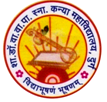 dsUnzh; fo|ky; ds ikl] tsyjksM nqxZ  ¼N-x-½iwoZ uke&'kkldh; dU;k egkfo|ky;]nqxZ ¼N-x-½ Qksu 0788&2323773Email- govtgirlspgcollege@gmail.com                              		Website: www.govtgirlspgcollegedurg.comfnukad % 07-12-2018xYlZ dkWyst esa Hkwxksy ij Nk=kvksa ds O;k[;kuc<+rh i;kZoj.kh; leL;k;sa fparktud   'kkldh; MkW- ok-ok- ikV.kdj dU;k LukrdksRrj egkfo|ky;] nqxZ ds LukrdksRrj Hkwxksy foHkkx  }kjk vk;ksftr O;k[;ku dk;ZØe esa Nk=kvksa us gh fofHkUu fo"k;ksa ij v/;kiu dk;Z fd;kA Hkwxksy ds egRoiw.kZ fo"k;ksa ij Nk=kvksa us cM+s gh jkspd <ax ls fo"k;oLrq dh izLrqfr nhA Nk=kvksa dks izksRlkfgr djus ,oa O;fDrRo fodkl dh n`f"V ls mUgsa foHkkx }kjk fo"k; ls lacaf/kr VkWfiDl fn, x, Fks ftu ij mUgsa ysDpj nsuk FkkA Nk=kvksa us mu fo"k; ij cM+h xaHkhjrk ls rS¸;kjh dh Fkh lkFk gh mUgksusaa ikoj ikbZaV dk Hkh mi;ksx dj O;k[;ku dks jkspd cuk;kA ,e-,- r`rh; lsesLVj dh dq- panzfdj.k us Hkkjr esa tula[;k ?kuRo forj.k izfr:i ij tkudkjh nsrs gq, crk;k fd Hkkjr esa c<+rs tula[;k ?kuRo ds dkj.k ,d vksj i;kZoj.kh; leL;k;sa mHkjh gS ogha laforj.k O;oLFkk Hkh izHkkfor gqbZ gSA dq- izselq/kk us vk¡dM+ksa ds ladyu dh fof/k;ksa ij izdk'k MkykA muds vuqlkj vk¡dM+ksa ds ladyu ds vk/kkj ij 'kks/kij[k tkudkfj;k¡ miyC/k djk;h tkrh gSA rduhdh ds {ks= esa ftl rjg foLrkj gks jgk gS mlls vk¡dM+ksa ds ladyu dk egRo c<+ x;k gSA blds }kjk u dsoy 'kks/k esa cfYd fodkl dh fofHkUu ;kstukvksa esa ykHk fey jgk gSA ,e-,- izFke lsesLVj dh dq- lhek catkjs us unh vijnu }kjk fufeZr LFkykd`fr;ksa dk cgqr gh tkudkjh;qDr izLrqrhdj.k fn;kA mUgksusa feV~Vh ds c<+rs dVko rFkk taxy dh ?kVrh l?kurk ij fpark izdV djrs gq, unh vijnu ij izdk'k MkykA dq- 'osrk us i;kZoj.kh; leL;kvksa dk fp=.k djrs gq, crk;k fd iznw"k.k dh ekj ls u dsoy taxy cfYd vkcknh {ks= Hkh ijs'kku gSA bu leL;kvksa ds dkj.k gekjs taxyh tho&tUrq brus vf/kd izHkkfor gS fd dbZ uLysa yqIr gksus dh vksj gSA taxy esa ikuh dh leL;k ds lkFk ouksa esa vfXu ds izdksi ls u"V gksrh ouLifr;k¡ fpark dk dkj.k cuh gqbZ gSA    dq- x.ksf'k;k ,oa dq- izKk us Tokykeq[kh rFkk iou }kjk vijnu ij ppkZ dhA ,e-,- r`rh; lsesLVj dh dq- 'osrk jk; ,oa dq- ds'kjh us vkeyS.M ,oa LVkWdgkse lEesyu ij lfoLrkj O;k[;ku fn;kA dq- 'osrk us 'kgjksa dh l?kurk ds izHkkoksa dks Li"V fd;k ogha dq- ds'kjh us LVkWdgkse lEesyu ds fu.kZ;ksa ,oa muds fØ;kUo;u ij ppkZ dhA ,e-,- r`rh; lsesLVj dh dqa- jaftrk us fo'o esa ouksa dk forj.k rFkk dq- dfork us xzkeh.k vf/kokl izfr:i ,oa dq- lhek us fo'o ds izeq[k izk.kh HkkSxksfyd izns'k ij viuh izLrqfr nhA Hkwxksy foHkkx dh izk/;kid dq- T;ksfr lkgw  us crk;k fd Nk=kvksa us LukrdksRrj d{kkvksa ds ikB~;Øe ds fofHkUu egRoiw.kZ fo"k;ksa ij v/;kiu fd;k ftlls vU; Nk=kvksa dks fo"k;xr tkudkjh feyh rFkk mUgsa le>us esa vklkuh gqbZA Nk=kvksa esa blds izfr dkQh mRlkg FkkA foHkkxk/;{k MkW- lqfp=k [kksczkx<+s us rFkk izk/;kid dq- T;ksfr lkgw ,oa dq- l`f"V JhokLro us Nk=kvksa dk ekxZn'kZu fd;kA  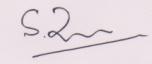 ¼MkW0 lq'khy pUnz frokjh½izkpk;Z 'kkldh; MkW-ok-ok-ikV.kdj dU;k LukrdksRrj egkfo|ky;] nqxZ ¼N-x-½xYlZ dkWyst esa Hkwxksy ij Nk=kvksa ds O;k[;kuc<+rh i;kZoj.kh; leL;k;sa fparktud   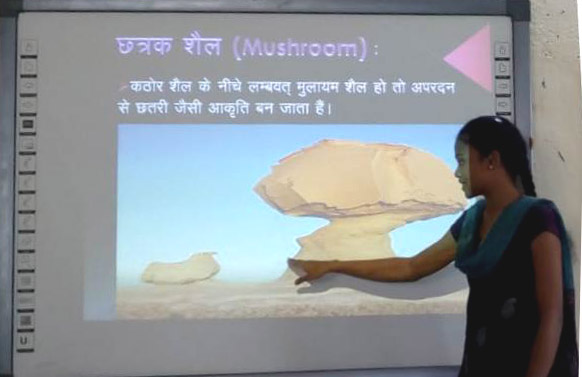 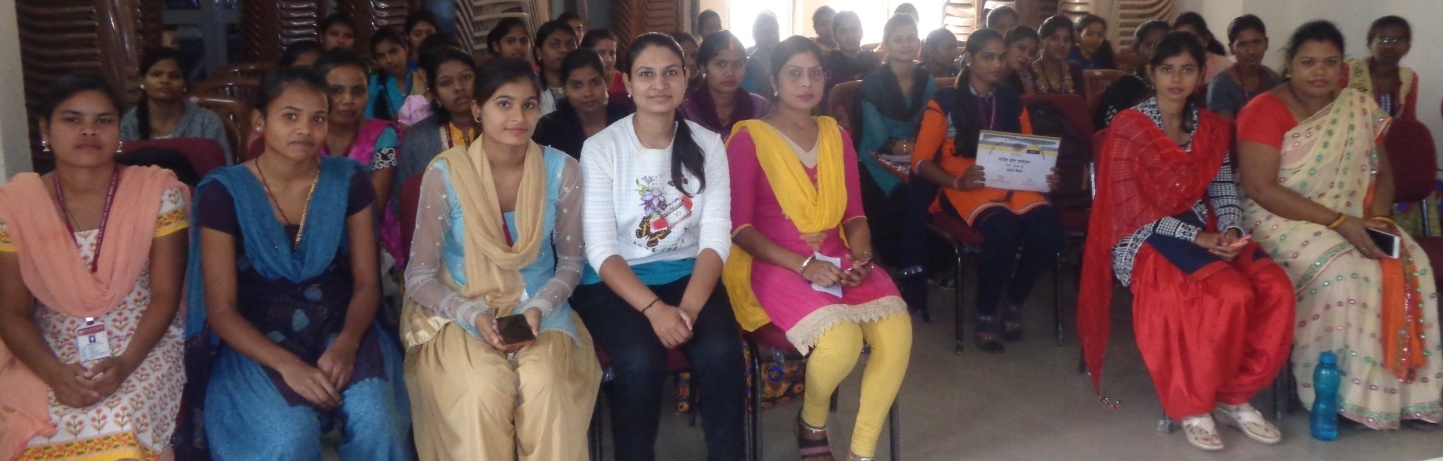 